Poland   and   meJestem z Chin, jestem Chinką. Jestem nauczycielką .   Ja pracuję na  uniwersytecie w Chinach.Mówię po Chińsku i po Angielsku. Znam też trochę języpolski. Ja intersuję się literaturą i filmem. Ja lubię podróżować. I would like to share a story about me and Poland. I am   a teacher in Chengdu Institute Sichuan International  Studies University.  Last September our Institute opened Polish language. I worked as an assistant in Polish class. There are forty-five students in Polish class. Probably the most  largest number of Polish language students in China. In more than six months of time, I and other teachers organized students to carry out a lot of polish activities.  For example: Polish recitation competition, Christmas carol singing in polish. There are many people on the facebook watching this video. Our Polish foreign  teacher Gosia launched an event Andrzejki . My   students like polish and Poland. Nowadays they are  trying hard to learn polish. Fortunately, I have had the chance to learn Polish since last year. I know a little Polish . I am very interested in Poland. I believe that the relationship between  Poland and China will be getting better and better under  the background of one belt and one road. I hope I can win the prize. If I have the short-term learning  experience in Poland, I can give my students who are  major in Polish some good advice about studying in  Poland.Here are some photos from our activities.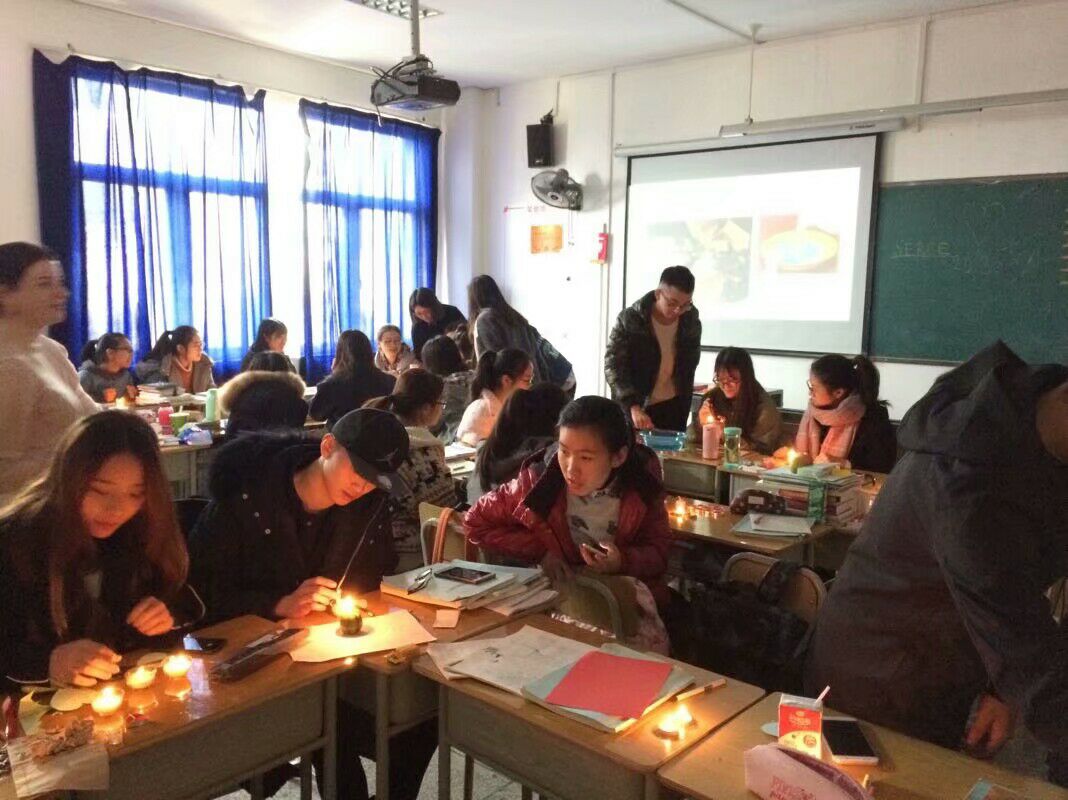 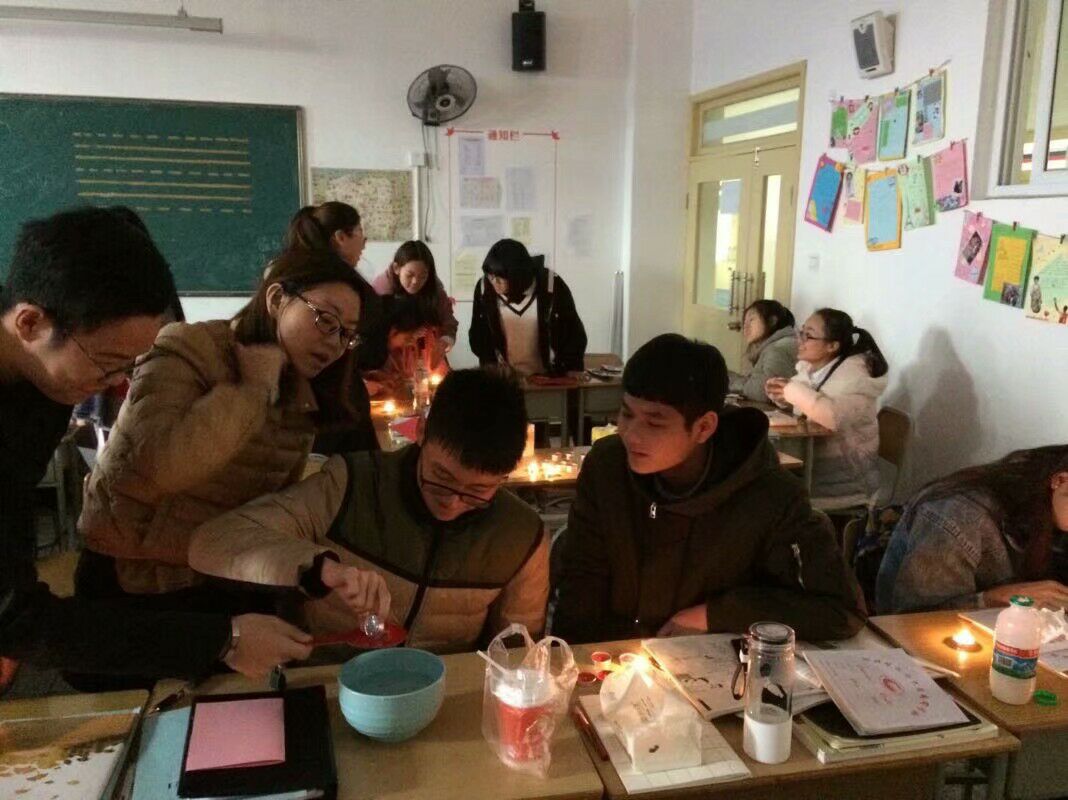 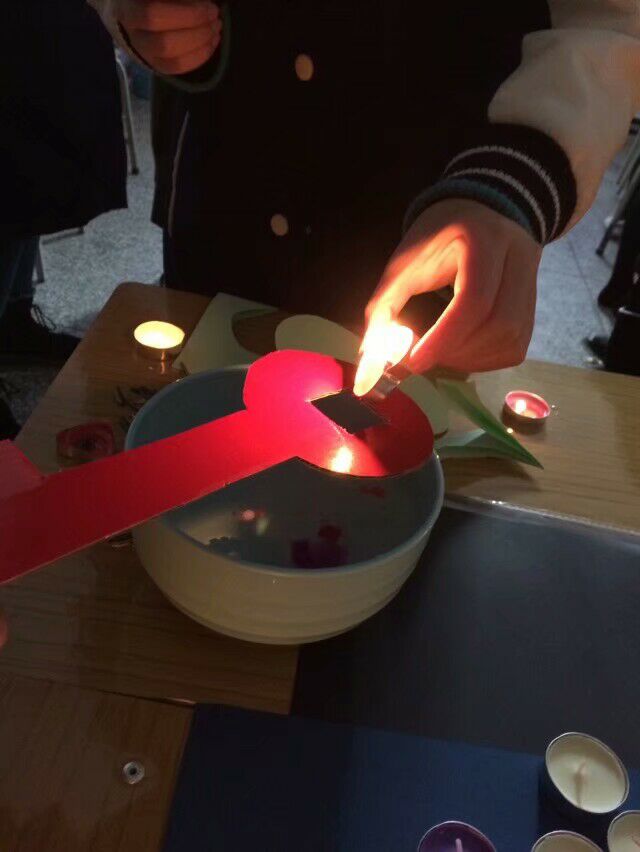 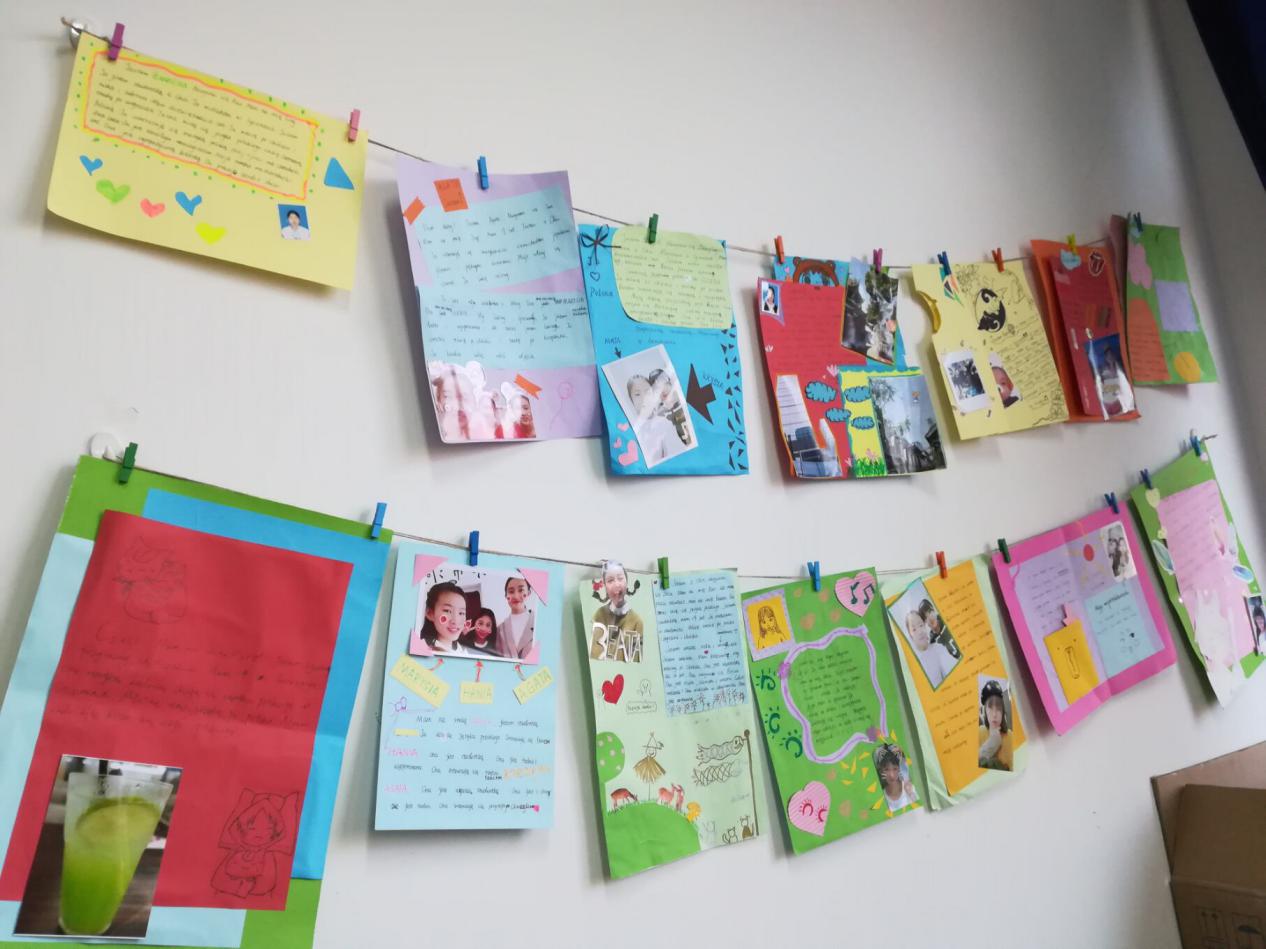 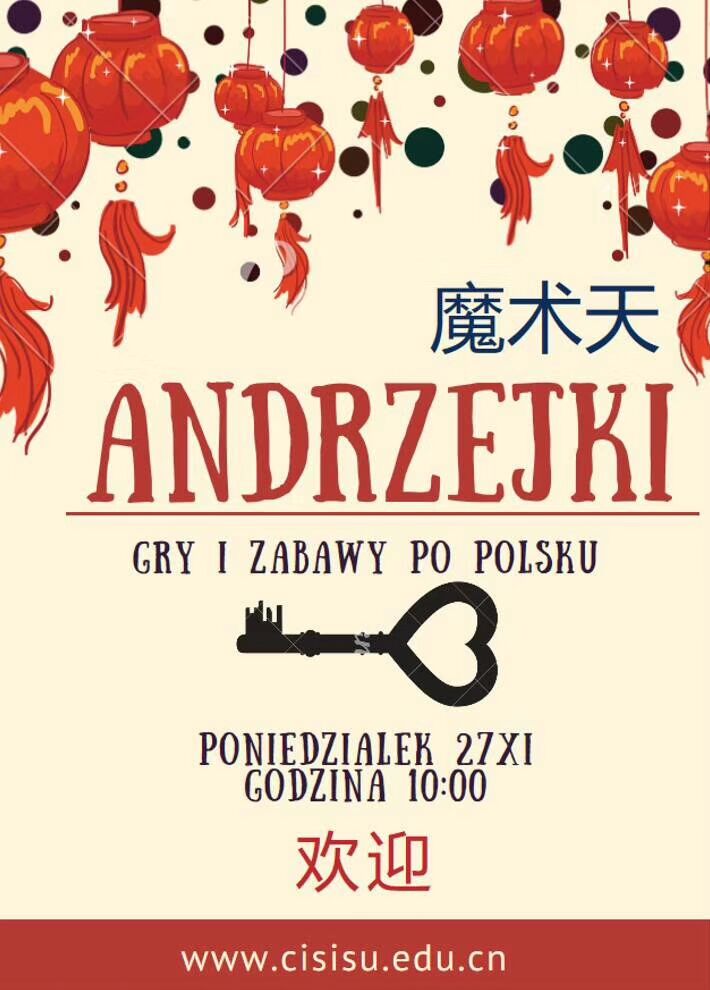 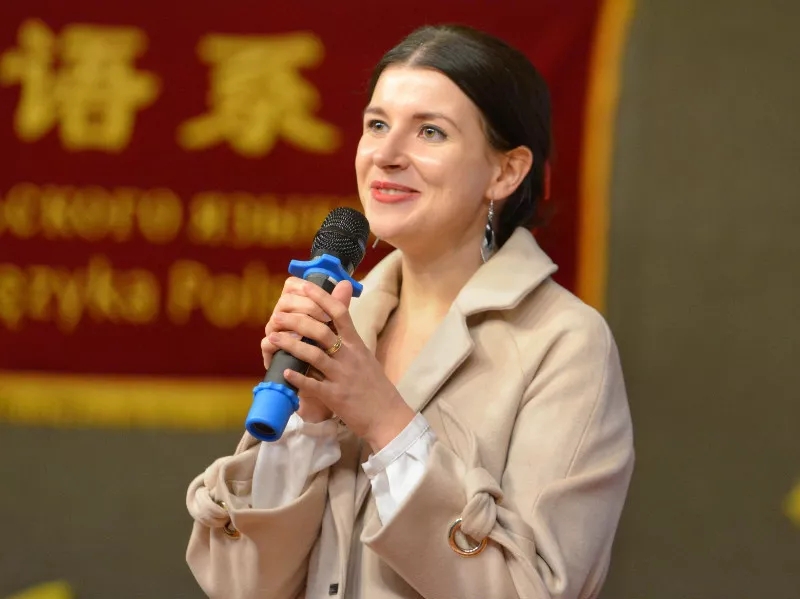 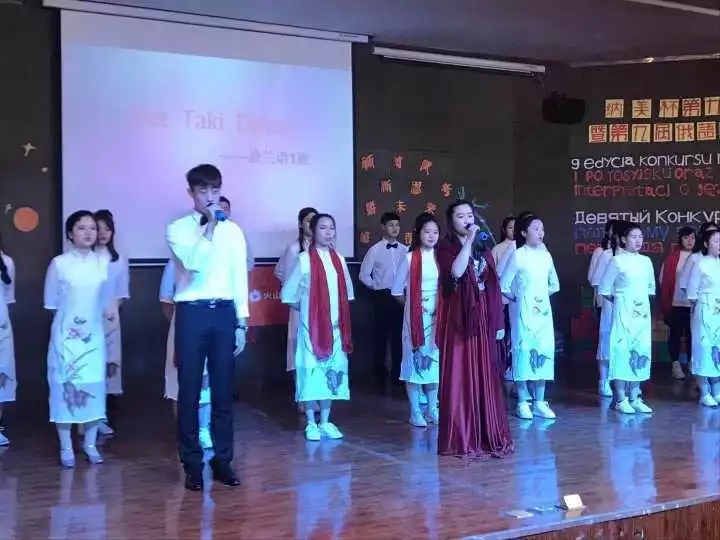 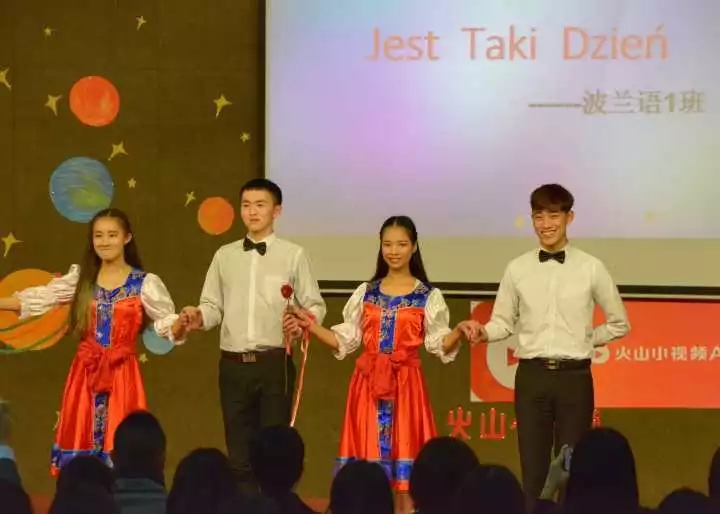 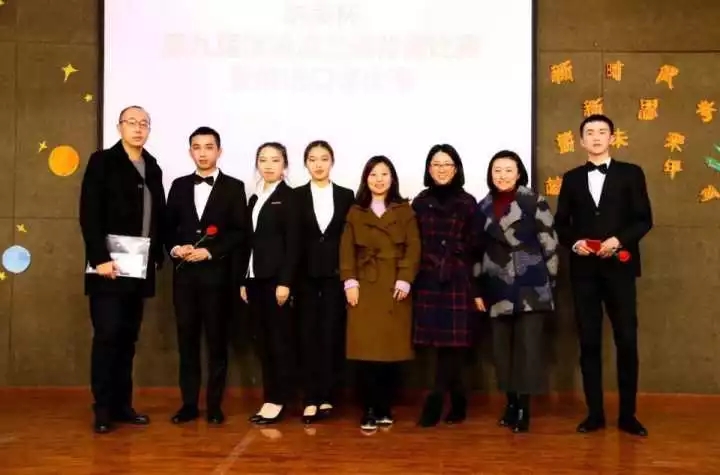 